ПРОТОКОЛ № _____Доп. Вр.                    в пользу                                           Серия 11-метровых                    в пользу                                            Подпись судьи : _____________________ /_________________________ /ПредупрежденияУдаленияПредставитель принимающей команды: ______________________ / _____________________ Представитель команды гостей: _____________________ / _________________________ Замечания по проведению игры ______________________________________________________________________________________________________________________________________________________________________________________________________________________________________________________________________________________________________________________________________________________________________________________________________________________________________________________________________________________________________________________________Травматические случаи (минута, команда, фамилия, имя, номер, характер повреждения, причины, предварительный диагноз, оказанная помощь): _________________________________________________________________________________________________________________________________________________________________________________________________________________________________________________________________________________________________________________________________________________________________________________________________________________________________________Подпись судьи:   _____________________ / _________________________Представитель команды: ______    __________________  подпись: ___________________    (Фамилия, И.О.)Представитель команды: _________    _____________ __ подпись: ______________________                                                             (Фамилия, И.О.)Лист травматических случаевТравматические случаи (минута, команда, фамилия, имя, номер, характер повреждения, причины, предварительный диагноз, оказанная помощь)_______________________________________________________________________________________________________________________________________________________________________________________________________________________________________________________________________________________________________________________________________________________________________________________________________________________________________________________________________________________________________________________________________________________________________________________________________________________________________________________________________________________________________________________________________________________________________________________________________________________________________________________________________________________________________________________________________________________________________________________________________________________________________________________________________________________________________________________________________________________________________________________________________________________________________________________________________________________________________________________________________________________________________________________________________________________________________________________________________________________________________________Подпись судьи : _________________________ /________________________/ 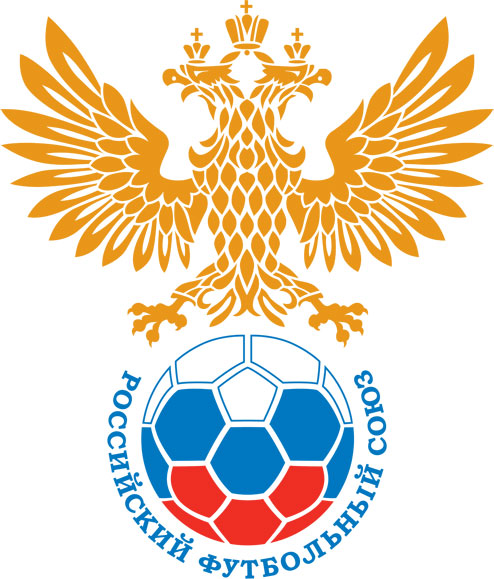 РОССИЙСКИЙ ФУТБОЛЬНЫЙ СОЮЗМАОО СФФ «Центр»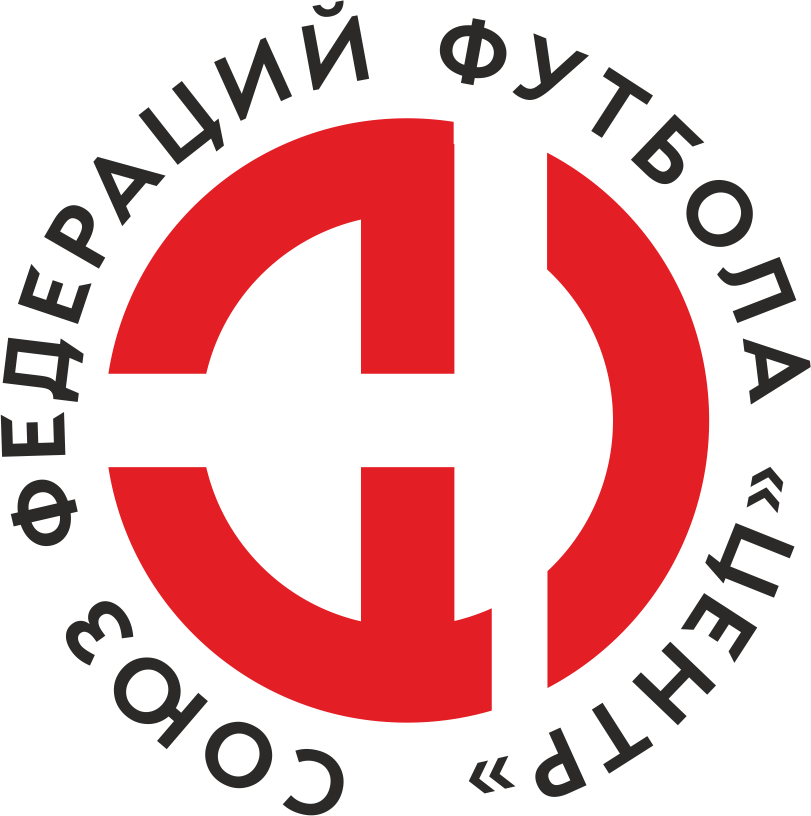    Первенство России по футболу среди команд III дивизиона, зона «Центр» _____ финала Кубка России по футболу среди команд III дивизиона, зона «Центр»Стадион «Десна» (Брянск)Дата:11 сентября 2022Динамо-М (Брянск)Динамо-М (Брянск)Динамо-М (Брянск)Динамо-М (Брянск)СШОР №1 Салют-М (Белгород)СШОР №1 Салют-М (Белгород)команда хозяевкоманда хозяевкоманда хозяевкоманда хозяевкоманда гостейкоманда гостейНачало:13:00Освещение:ЕстественноеЕстественноеКоличество зрителей:100Результат:1:2в пользуСШОР №1 Салют-М (Белгород)1 тайм:0:2в пользув пользу СШОР №1 Салют-М (Белгород)Судья:Филиппов Дмитрий  (Воронеж)кат.не указано1 помощник:Басов Ростислав  Воронежкат.не указано2 помощник:Акопян Илья  Воронежкат.не указаноРезервный судья:Резервный судья:Логвинов Даниил Брянсккат.не указаноИнспектор:Канунников Александр Александрович НовомосковскКанунников Александр Александрович НовомосковскКанунников Александр Александрович НовомосковскКанунников Александр Александрович НовомосковскДелегат:СчетИмя, фамилияКомандаМинута, на которой забит мячМинута, на которой забит мячМинута, на которой забит мячСчетИмя, фамилияКомандаС игрыС 11 метровАвтогол0:1Данил АносовСШОР №1 Салют-М (Белгород)300:2Владислав БукатовСШОР №1 Салют-М (Белгород)451:2Иван НовиковДинамо-М (Брянск)63Мин                 Имя, фамилия                          КомандаОснованиеРОССИЙСКИЙ ФУТБОЛЬНЫЙ СОЮЗМАОО СФФ «Центр»РОССИЙСКИЙ ФУТБОЛЬНЫЙ СОЮЗМАОО СФФ «Центр»РОССИЙСКИЙ ФУТБОЛЬНЫЙ СОЮЗМАОО СФФ «Центр»РОССИЙСКИЙ ФУТБОЛЬНЫЙ СОЮЗМАОО СФФ «Центр»РОССИЙСКИЙ ФУТБОЛЬНЫЙ СОЮЗМАОО СФФ «Центр»РОССИЙСКИЙ ФУТБОЛЬНЫЙ СОЮЗМАОО СФФ «Центр»Приложение к протоколу №Приложение к протоколу №Приложение к протоколу №Приложение к протоколу №Дата:11 сентября 202211 сентября 202211 сентября 202211 сентября 202211 сентября 2022Команда:Команда:Динамо-М (Брянск)Динамо-М (Брянск)Динамо-М (Брянск)Динамо-М (Брянск)Динамо-М (Брянск)Динамо-М (Брянск)Игроки основного составаИгроки основного составаЦвет футболок: Синие       Цвет гетр: СиниеЦвет футболок: Синие       Цвет гетр: СиниеЦвет футболок: Синие       Цвет гетр: СиниеЦвет футболок: Синие       Цвет гетр: СиниеНЛ – нелюбительНЛОВ – нелюбитель,ограничение возраста НЛ – нелюбительНЛОВ – нелюбитель,ограничение возраста Номер игрокаЗаполняется печатными буквамиЗаполняется печатными буквамиЗаполняется печатными буквамиНЛ – нелюбительНЛОВ – нелюбитель,ограничение возраста НЛ – нелюбительНЛОВ – нелюбитель,ограничение возраста Номер игрокаИмя, фамилияИмя, фамилияИмя, фамилия16Александр Гришаев Александр Гришаев Александр Гришаев НЛОВ2Максим Кулешов Максим Кулешов Максим Кулешов 3Матвей Зимонин Матвей Зимонин Матвей Зимонин 22Антон Кисленков Антон Кисленков Антон Кисленков НЛОВ6Даниил Жиляев Даниил Жиляев Даниил Жиляев 14Антон Даниленко Антон Даниленко Антон Даниленко НЛОВ32Юрий Марин Юрий Марин Юрий Марин 11Никита Черняков Никита Черняков Никита Черняков 8Иван Макеев Иван Макеев Иван Макеев НЛОВ21Иван Сергеев (к)Иван Сергеев (к)Иван Сергеев (к)7Егор Мамонов Егор Мамонов Егор Мамонов Запасные игроки Запасные игроки Запасные игроки Запасные игроки Запасные игроки Запасные игроки 1Максим ЛиманМаксим ЛиманМаксим Лиман5Егор МаликовЕгор МаликовЕгор Маликов4Алексей БерлиянАлексей БерлиянАлексей Берлиян17Ян МиттЯн МиттЯн Митт18Дмитрий СолнышкинДмитрий СолнышкинДмитрий СолнышкинНЛОВ10Артем КарпекинАртем КарпекинАртем Карпекин19Максим ЧемисМаксим ЧемисМаксим Чемис15Иван НовиковИван НовиковИван НовиковТренерский состав и персонал Тренерский состав и персонал Фамилия, имя, отчествоФамилия, имя, отчествоДолжностьДолжностьТренерский состав и персонал Тренерский состав и персонал 1Дмитрий Вячеславович ДурневТренер вратарейТренер вратарейТренерский состав и персонал Тренерский состав и персонал 2Дмитрий Вячеславович ДурневТренер вратарейТренер вратарей3Леонид Васильевич ГончаровАдминистраторАдминистратор4Владимир Иванович СиницкийВрачВрач567ЗаменаЗаменаВместоВместоВместоВышелВышелВышелВышелМинМинСудья: _________________________Судья: _________________________Судья: _________________________11Антон ДаниленкоАнтон ДаниленкоАнтон ДаниленкоЯн МиттЯн МиттЯн МиттЯн Митт464622Егор МамоновЕгор МамоновЕгор МамоновИван НовиковИван НовиковИван НовиковИван Новиков5858Подпись Судьи: _________________Подпись Судьи: _________________Подпись Судьи: _________________33Юрий МаринЮрий МаринЮрий МаринАртем КарпекинАртем КарпекинАртем КарпекинАртем Карпекин5959Подпись Судьи: _________________Подпись Судьи: _________________Подпись Судьи: _________________44Никита ЧерняковНикита ЧерняковНикита ЧерняковМаксим ЧемисМаксим ЧемисМаксим ЧемисМаксим Чемис7272556677        РОССИЙСКИЙ ФУТБОЛЬНЫЙ СОЮЗМАОО СФФ «Центр»        РОССИЙСКИЙ ФУТБОЛЬНЫЙ СОЮЗМАОО СФФ «Центр»        РОССИЙСКИЙ ФУТБОЛЬНЫЙ СОЮЗМАОО СФФ «Центр»        РОССИЙСКИЙ ФУТБОЛЬНЫЙ СОЮЗМАОО СФФ «Центр»        РОССИЙСКИЙ ФУТБОЛЬНЫЙ СОЮЗМАОО СФФ «Центр»        РОССИЙСКИЙ ФУТБОЛЬНЫЙ СОЮЗМАОО СФФ «Центр»        РОССИЙСКИЙ ФУТБОЛЬНЫЙ СОЮЗМАОО СФФ «Центр»        РОССИЙСКИЙ ФУТБОЛЬНЫЙ СОЮЗМАОО СФФ «Центр»        РОССИЙСКИЙ ФУТБОЛЬНЫЙ СОЮЗМАОО СФФ «Центр»Приложение к протоколу №Приложение к протоколу №Приложение к протоколу №Приложение к протоколу №Приложение к протоколу №Приложение к протоколу №Дата:Дата:11 сентября 202211 сентября 202211 сентября 202211 сентября 202211 сентября 202211 сентября 2022Команда:Команда:Команда:СШОР №1 Салют-М (Белгород)СШОР №1 Салют-М (Белгород)СШОР №1 Салют-М (Белгород)СШОР №1 Салют-М (Белгород)СШОР №1 Салют-М (Белгород)СШОР №1 Салют-М (Белгород)СШОР №1 Салют-М (Белгород)СШОР №1 Салют-М (Белгород)СШОР №1 Салют-М (Белгород)Игроки основного составаИгроки основного составаЦвет футболок: Белые   Цвет гетр:  БелыеЦвет футболок: Белые   Цвет гетр:  БелыеЦвет футболок: Белые   Цвет гетр:  БелыеЦвет футболок: Белые   Цвет гетр:  БелыеНЛ – нелюбительНЛОВ – нелюбитель,ограничение возрастаНЛ – нелюбительНЛОВ – нелюбитель,ограничение возрастаНомер игрокаЗаполняется печатными буквамиЗаполняется печатными буквамиЗаполняется печатными буквамиНЛ – нелюбительНЛОВ – нелюбитель,ограничение возрастаНЛ – нелюбительНЛОВ – нелюбитель,ограничение возрастаНомер игрокаИмя, фамилияИмя, фамилияИмя, фамилияНЛ1Артем Цыгулев Артем Цыгулев Артем Цыгулев 5Константин Русаков Константин Русаков Константин Русаков 3Роман Ходеев Роман Ходеев Роман Ходеев 21Вячеслав Вьюнков Вячеслав Вьюнков Вячеслав Вьюнков 8Дмитрий Дурнев Дмитрий Дурнев Дмитрий Дурнев 11Владислав Букатов (к)Владислав Букатов (к)Владислав Букатов (к)НЛ2Максим Петров Максим Петров Максим Петров НЛОВ7Юрий Пустовитенко Юрий Пустовитенко Юрий Пустовитенко НЛОВ18Захар Подзолков Захар Подзолков Захар Подзолков 13Егор Пашков Егор Пашков Егор Пашков НЛОВ10Данил Аносов Данил Аносов Данил Аносов Запасные игроки Запасные игроки Запасные игроки Запасные игроки Запасные игроки Запасные игроки 12Вадим ГайдуковВадим ГайдуковВадим Гайдуков17Алексей СарафановАлексей СарафановАлексей Сарафанов9Иван НосуленкоИван НосуленкоИван Носуленко4Олег ЛапаевОлег ЛапаевОлег Лапаев19Никита ЧерняковНикита ЧерняковНикита Черняков6Кирилл ГерасимовКирилл ГерасимовКирилл ГерасимовТренерский состав и персонал Тренерский состав и персонал Фамилия, имя, отчествоФамилия, имя, отчествоДолжностьДолжностьТренерский состав и персонал Тренерский состав и персонал 1Олег Вячеславович Сергеев29.03.196829.03.1968Тренерский состав и персонал Тренерский состав и персонал 2Сергей Вячеславович ВолковТренерТренер3Сергей Михайлович МатвиенкоНачальник командыНачальник команды4567Замена Замена ВместоВместоВышелМинСудья : ______________________Судья : ______________________11Захар ПодзолковЗахар ПодзолковИван Носуленко4622Вячеслав ВьюнковВячеслав ВьюнковОлег Лапаев63Подпись Судьи : ______________Подпись Судьи : ______________Подпись Судьи : ______________33Егор ПашковЕгор ПашковКирилл Герасимов64Подпись Судьи : ______________Подпись Судьи : ______________Подпись Судьи : ______________44Максим ПетровМаксим ПетровНикита Черняков7755Владислав БукатовВладислав БукатовАлексей Сарафанов776677        РОССИЙСКИЙ ФУТБОЛЬНЫЙ СОЮЗМАОО СФФ «Центр»        РОССИЙСКИЙ ФУТБОЛЬНЫЙ СОЮЗМАОО СФФ «Центр»        РОССИЙСКИЙ ФУТБОЛЬНЫЙ СОЮЗМАОО СФФ «Центр»        РОССИЙСКИЙ ФУТБОЛЬНЫЙ СОЮЗМАОО СФФ «Центр»   Первенство России по футболу среди футбольных команд III дивизиона, зона «Центр» _____ финала Кубка России по футболу среди футбольных команд III дивизиона, зона «Центр»       Приложение к протоколу №Дата:11 сентября 2022Динамо-М (Брянск)СШОР №1 Салют-М (Белгород)команда хозяевкоманда гостей